CVC WordsConsonant Vowel Consonant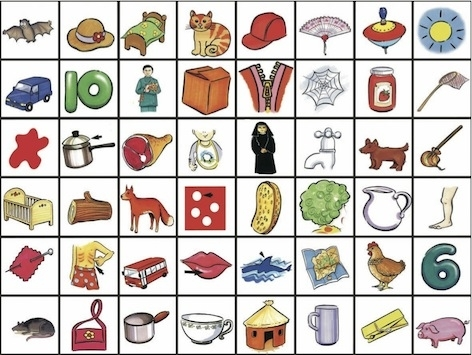 CVCCVC